3 марта 2022 года № 660В соответствии с Федеральным законом от 6 октября 2003 года № 131ФЗ «Об общих принципах организации местного самоуправления в                   Российской Федерации», Федеральным законом от 28 декабря 2009 года № 381ФЗ «Об основах государственного регулирования торговой              деятельности в Российской Федерации», Законом Чувашской Республики от 13 июля 2010 года № 39 «О государственном регулировании торговой                  деятельности в Чувашской Республике и о внесении изменений в статью                          1 Закона Чувашской Республики «О розничных рынках», приказом                Министерства экономического развития, промышленности и торговли        Чувашской Республики от 16 ноября 2010 года  № 184 «О Порядке разработки и      утверждения органами местного самоуправления в Чувашской Республике схемы размещения нестационарных торговых объектов» Чебоксарское городское Собрание депутатовР Е Ш И Л О:1. Внести в Схему размещения нестационарных торговых объектов на территории города Чебоксары, утвержденную решением Чебоксарского городского Собрания депутатов от 25 декабря 2018 года № 1516, (в редакции решений Чебоксарского городского Собрания депутатов от 7 мая 2019 года № 1644, от 10 декабря 2019 года № 1960, от 3 марта 2020 года № 2038, от 11 августа 2020 года № 2225, от 11 сентября 2020 года № 2242, от 25 марта 2021 года № 176, от 18 мая 2021 года № 307, от 8 июня 2021 года № 324, от 10 августа 2021 года № 407, от 23 декабря 2022 года № 595) изменение, включив строку следующего содержания:«».2. Настоящее решение вступает в силу со дня его официального     опубликования.3. Опубликовать настоящее решение в Вестнике органов местного самоуправления города Чебоксары.4. Контроль за исполнением настоящего решения возложить на          постоянную комиссию Чебоксарского городского Собрания депутатов по экономической политике и инвестициям (М.Э. Ладилов).Глава города Чебоксары                                                                  О.И. КортуновЧувашская РеспубликаЧебоксарское городскоеСобрание депутатовРЕШЕНИЕ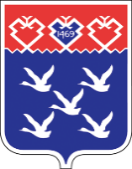 Чǎваш РеспубликиШупашкар хулиндепутатсен ПухăвĕЙЫШĂНУ2.15.6.в районе д. 101 по ул. Гражданскаяторговый павильон100
кв. ммуниципальная собственностькруглогодичнообщественное питание1 
406960.15 
1227871.84 
2 
406955.87 
1227876.56 
3 
406949.17 
1227870.48 
4 
406948.26 
1227871.54 
5 
406944.19 
1227867.75 
6 
406949.41 
1227862.09 